I. ¿QUÉ ES LA ORACIÓN?1. ¿Qué es la oración? Es el acto de abrir el corazón a Dios como  un amigo y platicarle todos nuestros planes, metas, problemas y necesidades.                                      2.  ¿Cuánto poder tiene la oración sincera?    (Santiago 5:16)                                  Confesaos vuestras ofensas unos a otros, y orad unos por otros, para que seáis sanados. La oración eficaz del justo puede mucho.  R. Mucho poder, debemos de estar en paz.                                                3. ¿En nombre de quién debemos orar?       (Juan 14:13-14).                                                 Y todo lo que pidiereis al Padre en mi nombre, lo haré, para que el Padre sea glorificado en el Hijo. Si algo pidiereis en mi nombre, yo lo haré.                                                       R. En el nombre de Jesucristo, el Señor.   4. ¿Contesta Dios las oraciones?                 (Mateo 7:7-11)                                       Pedid, y se os dará; buscad, y hallaréis; llamad, y se os abrirá. Porque todo aquel que pide, recibe; y el que busca, halla; y al que llama, se le abrirá.                                       5. Practicar la oración privada                   (S. Mateo 6:6-8)                                        Mas tú, cuando ores, entra en tu casa, y cerrada la puerta, ora a tu Padre que está en secreto; y tu Padre que ve en lo secreto te recompensará en público. Y orando, no uséis vanas repeticiones, como los gentiles, que piensan que por su palabrería serán oídos. No os hagáis, pues, semejantes a ellos; porque vuestro Padre sabe de qué cosas tenéis necesidad, antes que vosotros le pidáis.                                                          6. Pedir cosas convenientes                      (Santiago 4:3)                                                  Pedís, y no recibís, porque pedís mal, para gastar en vuestros deleites.                         7. Pedir con fe (Mateo 21:22)                            Y todo lo que pidiereis en oración, creyendo, lo recibiréis.II. ¿JESÚS VENDRÁ POR 2ª VEZ?           1. ¿Qué maravillosa promesa hizo Jesús?  ( Juan 14:1-3).                         No se turbe vuestro corazón; creéis en Dios, creed también en mí. En la casa de mi Padre muchas moradas hay; si así no fuera, yo os lo hubiera dicho; voy, pues, a preparar lugar para vosotros. Y si me fuere y os preparare lugar, vendré otra vez, y os tomaré a mí mismo, para que donde yo estoy, vosotros también estéis.    R. Prometió volver otra vez.                                     2. ¿Cómo debemos considerar esta promesa?        (Tito 2: 13)                      Aguardando la esperanza bienaventurada y la manifestación gloriosa de nuestro gran Dios y Salvador Jesucristo.                                                     R. Como una esperanza gloriosa.                              3.  ¿En qué forma regresará Jesús?                    (Mateo 24: 30).                                                  Entonces aparecerá la señal del Hijo del Hombre en el cielo; y entonces lamentarán todas las tribus de la tierra, y verán al Hijo del Hombre viniendo sobre las nubes del cielo, con poder y gran gloria.                                                R. De forma visible, en las nubes de los cielos. 4. ¿Cuántos verán su glorioso advenimiento?        (Apocalipsis 1:7)      He aquí que viene con las nubes, y todo ojo le verá, y los que le traspasaron; y todos los linajes de la tierra harán lamentación por él.  Sí, amén. R. Todos, los buenos y malos.                 5. ¿Cuál es el objeto de la venida de Jesús?  (Mateo 16: 27).                       Porque el Hijo del Hombre vendrá en la gloria de su Padre con sus ángeles, y entonces pagará a cada uno conforme a sus obras.          6. ¿Qué sucederá con los muertos justos?      (1 Tesalonicenses 4: 15-16). Por lo cual os decimos esto en palabra del Señor: que nosotros que vivimos, que habremos quedado hasta la venida del Señor, no precederemos a los que durmieron. Porque el Señor mismo con voz de mando, con voz de arcángel, y con trompeta de Dios, descenderá del cielo; y los muertos en Cristo resucitarán primero.                                                                 7. ¿Qué sucederá con los vivos  justos?      (1 Tesalonicenses 4: 17).                     Luego nosotros los que vivimos, los que hayamos quedado, seremos arrebatados juntamente con ellos en las nubes para recibir al Señor en el aire, y así estaremos siempre con el Señor.                                                                                                                                                                R. Seremos arrebatados juntamente con los resucitados al encuentro con Jesús.  III. ¿QUÉ ES PECADO Y DÓNDE COMENZO EL PECADO?                             1. ¿Dónde y cuándo comenzó el pecado? (Apocalipsis 12:7-10).                                                Y Hubo una grande batalla en el cielo: Miguel y sus ángeles luchaban contra el dragón; y luchaban el dragón y sus ángeles. Y no prevalecieron, ni su lugar fue más hallado en el cielo. Y fue lanzado fuera aquel gran dragón, la serpiente antigua, que se llama Diablo y Satanás, el cual engaña á todo el mundo; fue arrojado a la tierra, y sus ángeles fueron arrojados con él.  R. En el principio, en el cielo.                             2. ¿En quién se originó el pecado?         (Ezequiel 28:14-17)                                     Tú, querubín grande, cubridor: y yo te puse; en el santo monte de Dios estuviste; en medio de piedras de fuego has andado. Perfecto eras en todos tus caminos desde el día que fuiste criado, hasta que se halló en ti maldad.  A causa de la multitud de tu contratación fuiste lleno de iniquidad, y pecaste: por lo que yo te eché del monte de Dios, y te arrojé de entre las piedras del fuego, oh querubín protector. Enaltecióse tu corazón á causa de tu hermosura, corrompiste tu sabiduría á causa de tu resplandor: yo te arrojaré por tierra; delante de los reyes te pondré para que miren en ti.                                                                                             R. En el querubín protector llamado Lucifer.       3. ¿Qué posición quería Lucifer en el cielo?  (Isaías 14:12-15). ¡Cómo caíste del cielo, oh Lucero, hijo de la mañana! Cortado fuiste por tierra, tú que debilitabas a las naciones. Tú que decías en tu corazón: Subiré al cielo; en lo alto, junto a las estrellas de Dios, levantaré mi trono, y en el monte del testimonio me sentaré, a los lados del norte; sobre las alturas de las nubes subiré, y seré semejante al Altísimo. R. Sentarse a la derecha del Padre, a los lados Norte.                                                        4. ¿Qué señal de obediencia dio Dios a Adán y Eva? (Génesis 2:15-17).                            Tomó, pues, Jehová Dios al hombre, y le puso en el huerto de Edén, para que lo labrara y lo guardase. Y mandó Jehová Dios al hombre, diciendo: De todo árbol del huerto comerás, más del árbol de ciencia del bien y del mal no comerás de él; porque el día que de él comieres, morirás. R. No comer del árbol del conocimiento del bien y del mal.                          5. ¿Qué es pecado?   (1 Juan 3:4).                                                                    Cualquiera que comete pecado trasgrede también la ley; pues el pecado es la transgresión de la ley. R. La transgresión de la Ley de Dios.                                                               6. ¿A quién se somete el pecador? (1 Juan 3:8).                                                            El que hace pecado, es del diablo; porque el diablo peca desde el principio. Para esto apareció el Hijo de Dios, para deshacer las obras del diablo. R. Al  Diablo.                                  7. ¿Cuál es el resultado final del pecado? (Romanos 6:23).                                            Porque la paga del pecado es muerte: mas la dádiva de Dios es vida eterna en Cristo Jesús Señor nuestro. R. La muerte.                                                    8. Resistir a Satanás en nombre de Dios (Santiago 4:7-8).                                 Someteos pues á Dios; resistid al diablo, y de vosotros huirá. Allegaos á Dios, y él se allegará á vosotros.                                                         ......Así que la guerra pasó del  cielo a la tierra y con Adán vencido  todos tenemos la naturaleza caída y estamos en conflicto espiritual.  IV. ¿QUE DEBO HACER PARA SER SALVO?1. ¿Cuál es la consecuencia final del pecado?      (Romanos 5:12, 6:23)                 Por tanto, como el pecado entró en el mundo por un hombre, y por el pecado la muerte, así la muerte pasó a todos los hombres, por cuanto todos pecaron. Porque la paga del pecado es muerte, más la dádiva de Dios es vida eterna en Cristo Jesús Señor nuestro. R= La Muerte.  2. ¿Puede el hombre resolver el problema del pecado? (Jeremías 2:22) Aunque te laves con lejía (sosa) y amontones jabón sobre ti, la mancha de tu pecado permanecerá aún delante de mí, dijo Jehová el Señor. R=No.                                                   3. ¿Cómo se encuentra el hombre delante de Dios como pecador?  (Romanos 3:23).                                      Por cuanto todos pecaron, y están destituidos de la gloria de Dios.                                         R= Destituido  o apartado  de la gloria de Dios. 4. ¿Qué provisión hizo Dios para salvar al hombre? (S. Juan 3:16)                   Porque de tal manera amó Dios al mundo, que ha dado a su Hijo Unigénito, para que todo aquel que en él cree, no se pierda, mas tenga vida eterna.   R=Dio a su Hijo Jesucristo como sacrificio en la cruz.                                                                     5. ¿Cómo describió Jesús su misión?         (San Lucas 19:10).                                         Porque el Hijo del Hombre vino a buscar y a salvar lo que se había perdido.                           6. ¿Qué debo hacer para ser salvo?         (Hechos 16:31,32). Ellos dijeron: Cree en el Señor Jesucristo, y serás salvo, tú y tu casa. Y le hablaron la palabra del Señor a él y a todos los que estaban en su casa.                                                     7. ¿Quién es la persona Salvación?                                                           Y dará a luz un hijo, y llamarás su nombre JESÚS, porque él salvará a su pueblo de sus pecados (Mateo 1:21). R. Jesucristo.PILARES DE LA FE ADVENTISTA DEL SEPTIMO DIA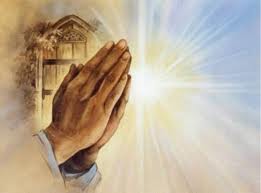 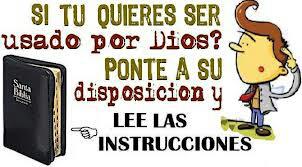 El Señor te bendiga y te guarde, el Señor haga resplandecer  su rostro sobre ti y te conceda su bendición y te de paz.      (Números 6:24-26).Shalom